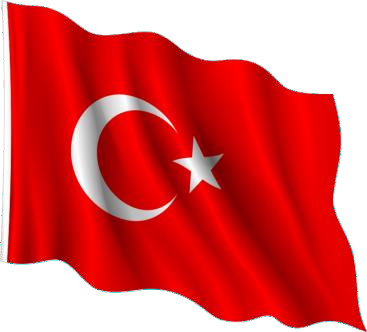 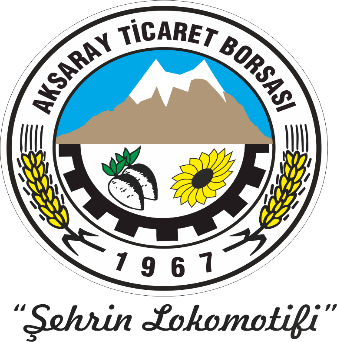 AKSARAY TİCARET BORSASI 2020 YILITARIM VE HAYVANCILIK İSTATİSTİK VERİLERİ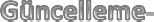 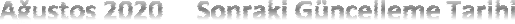 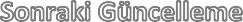 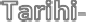 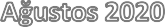 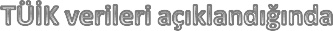 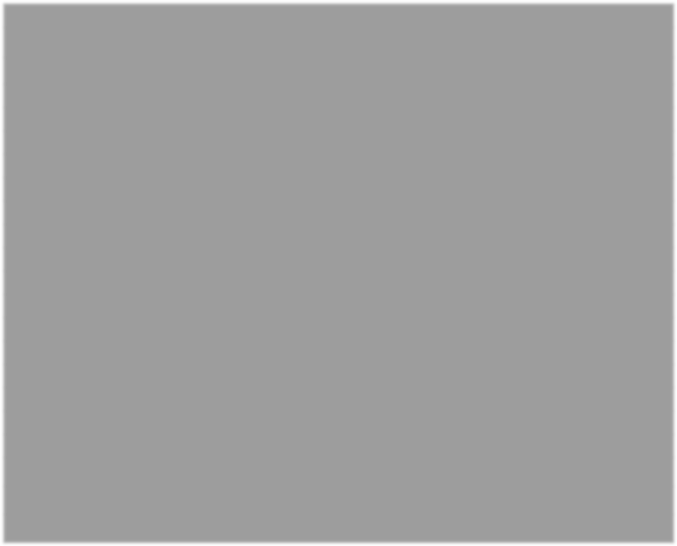 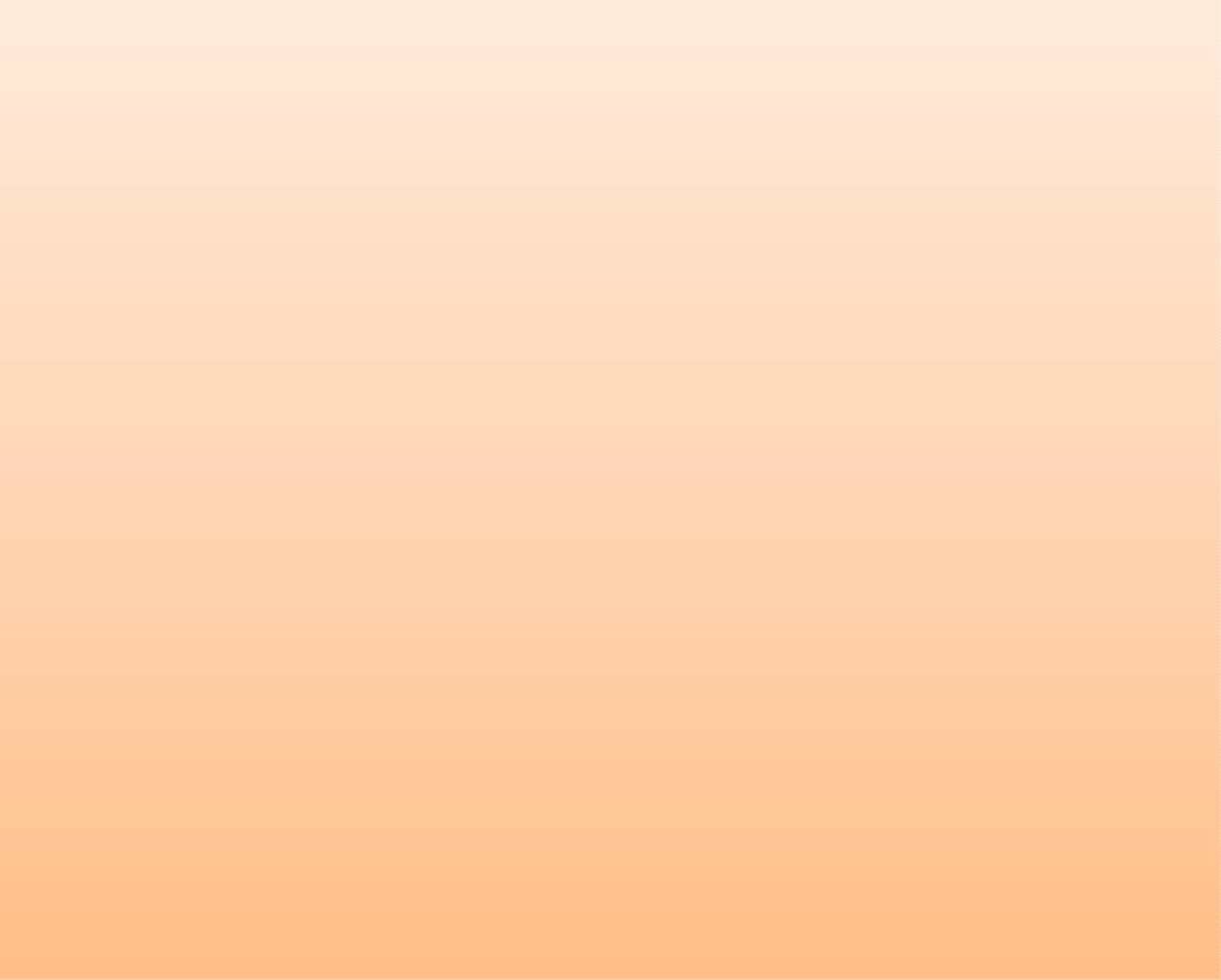 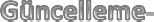 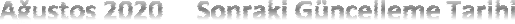 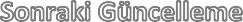 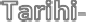 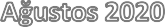 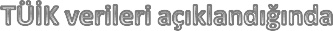 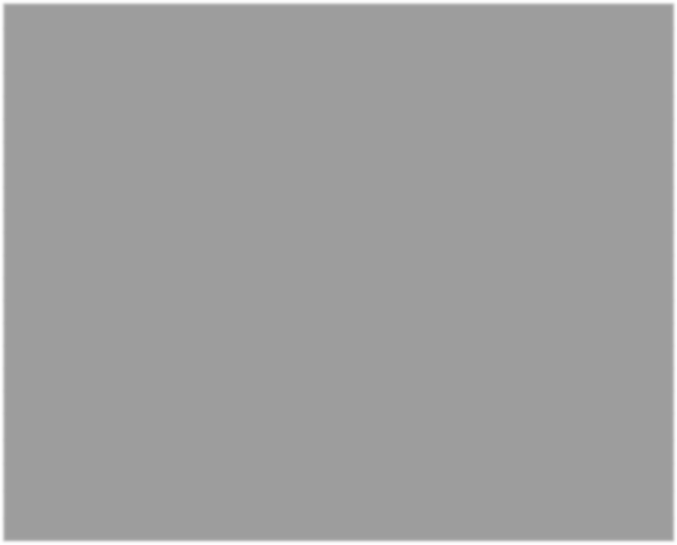 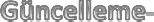 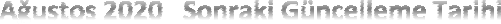 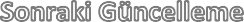 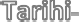 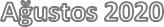 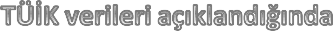 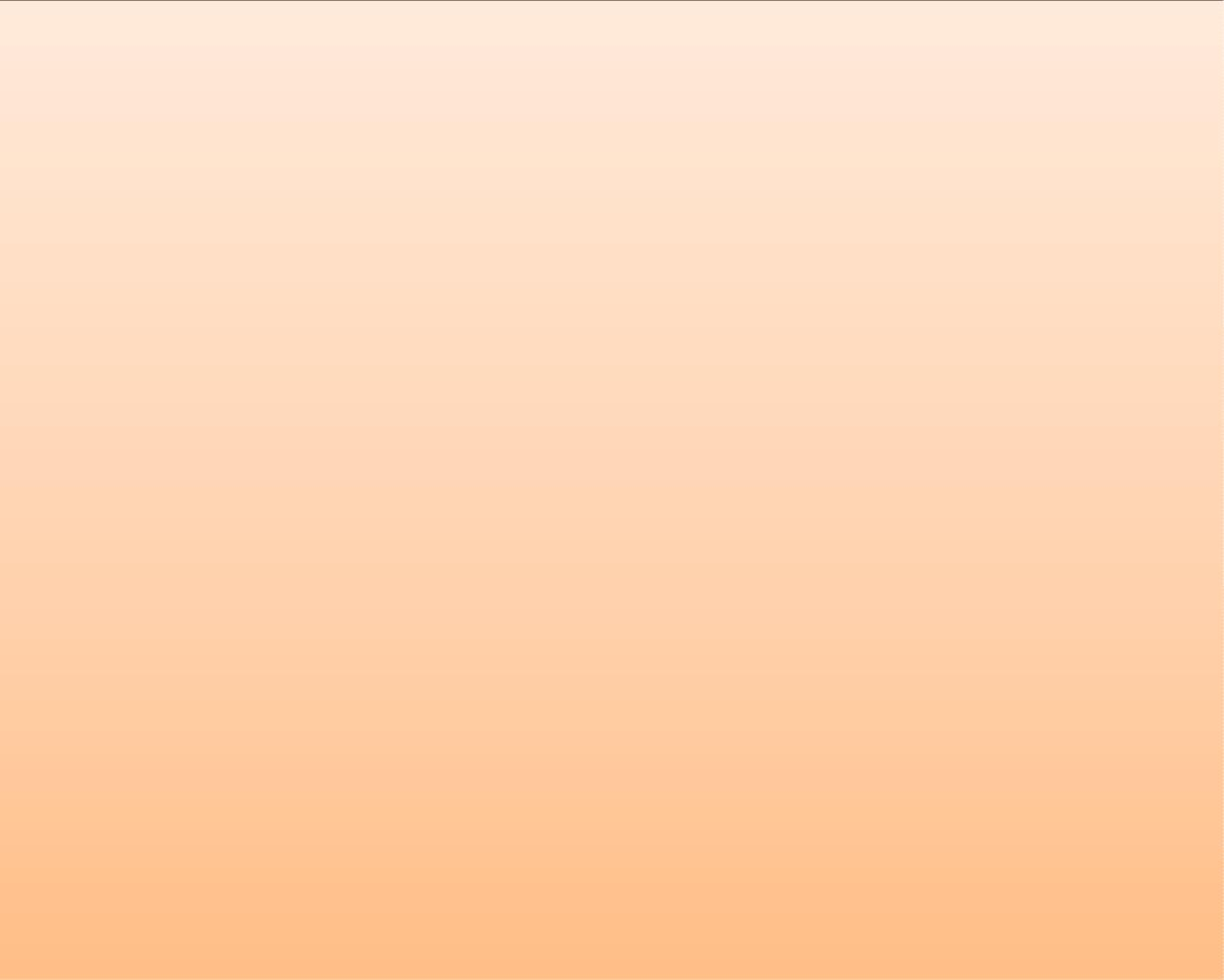 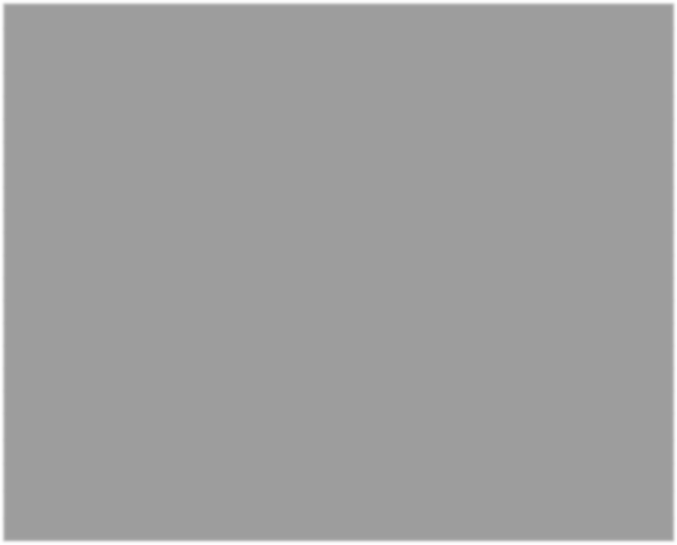 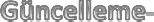 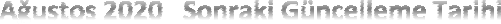 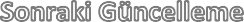 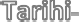 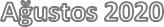 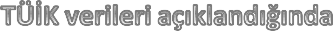 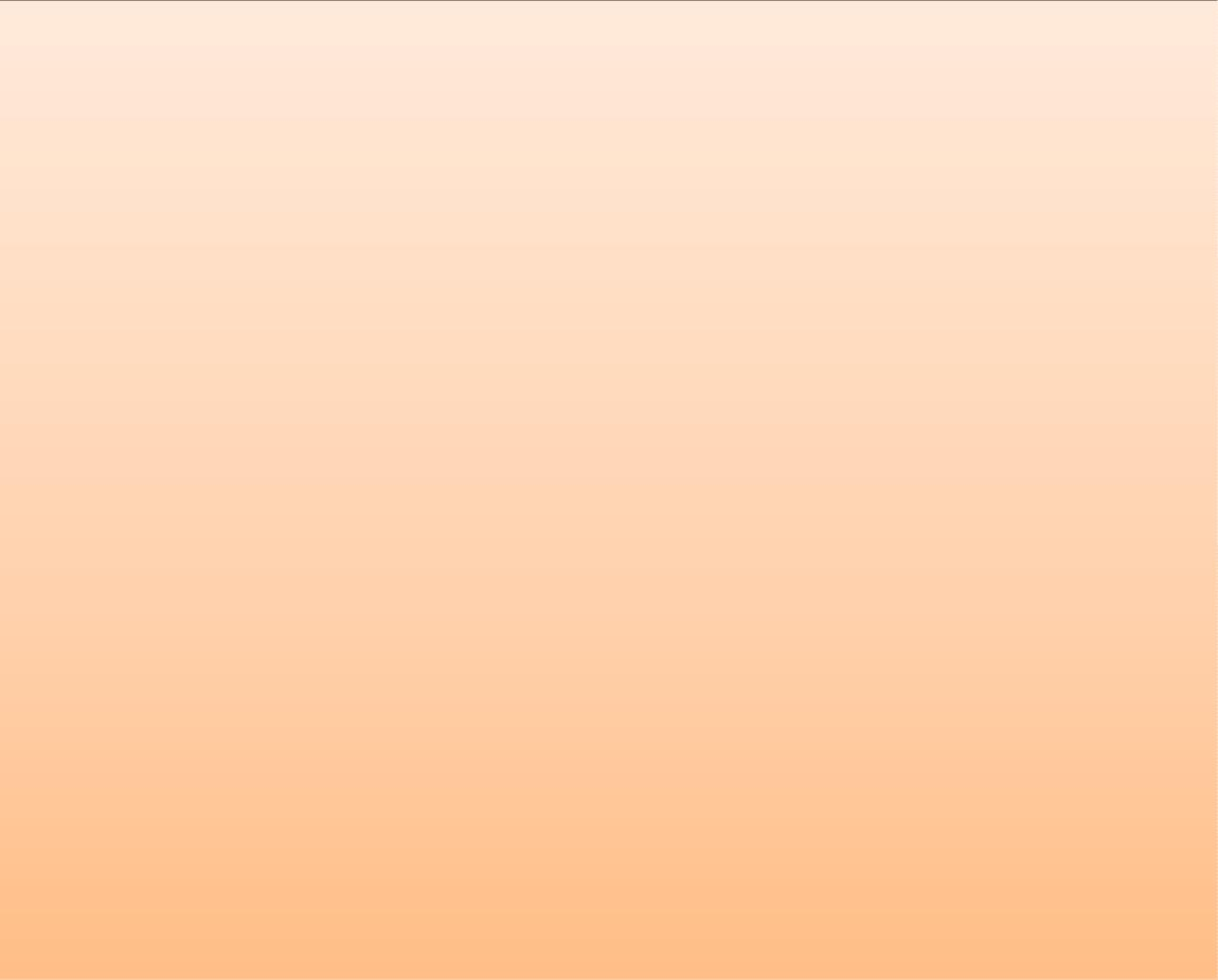 SAĞILAN HAYVAN BAŞINA ORTALAMA SÜT ÜRETİM MİKTARI (KG)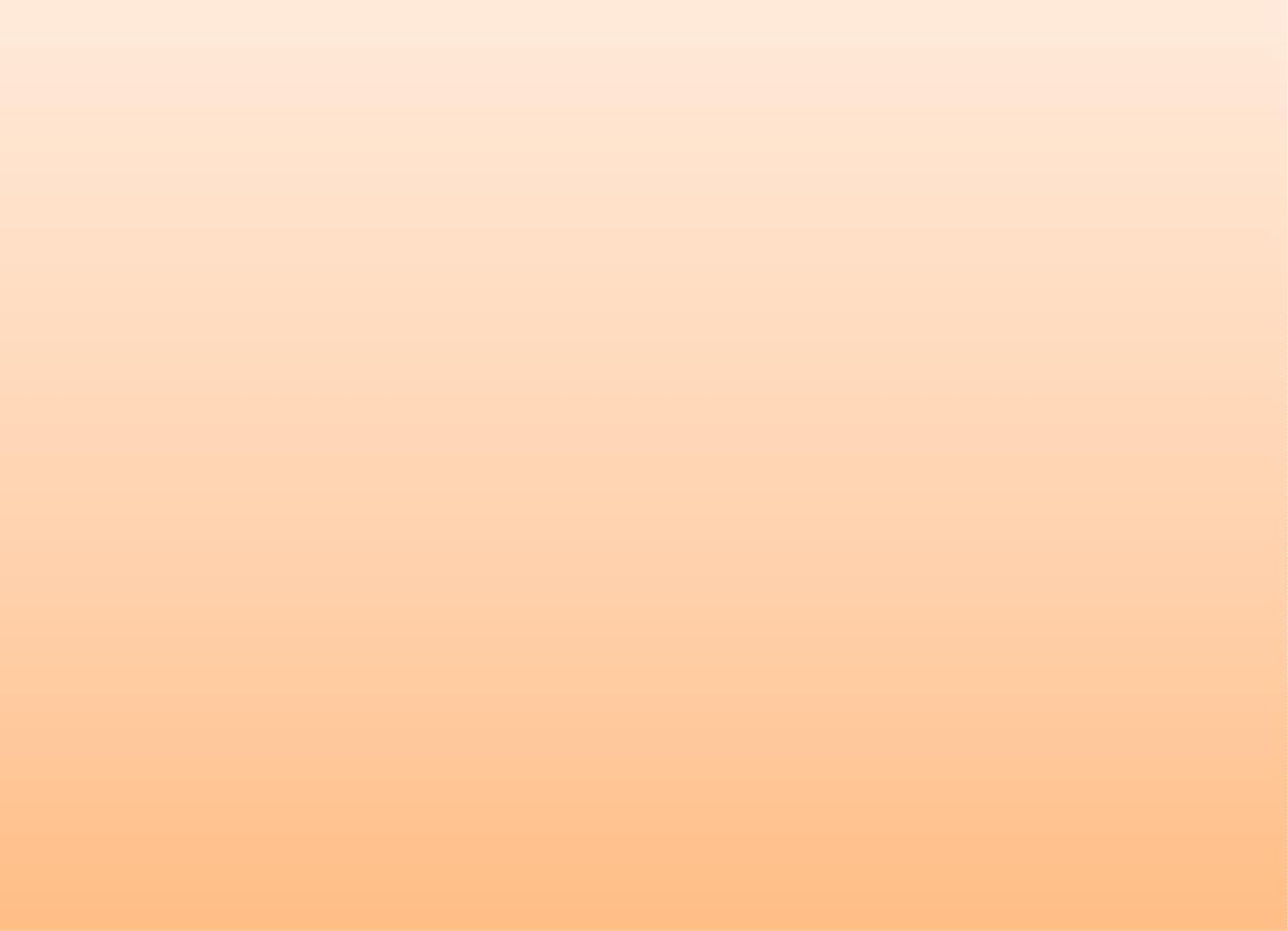 KESİLEN HAYVAN SAYISI(BAŞ)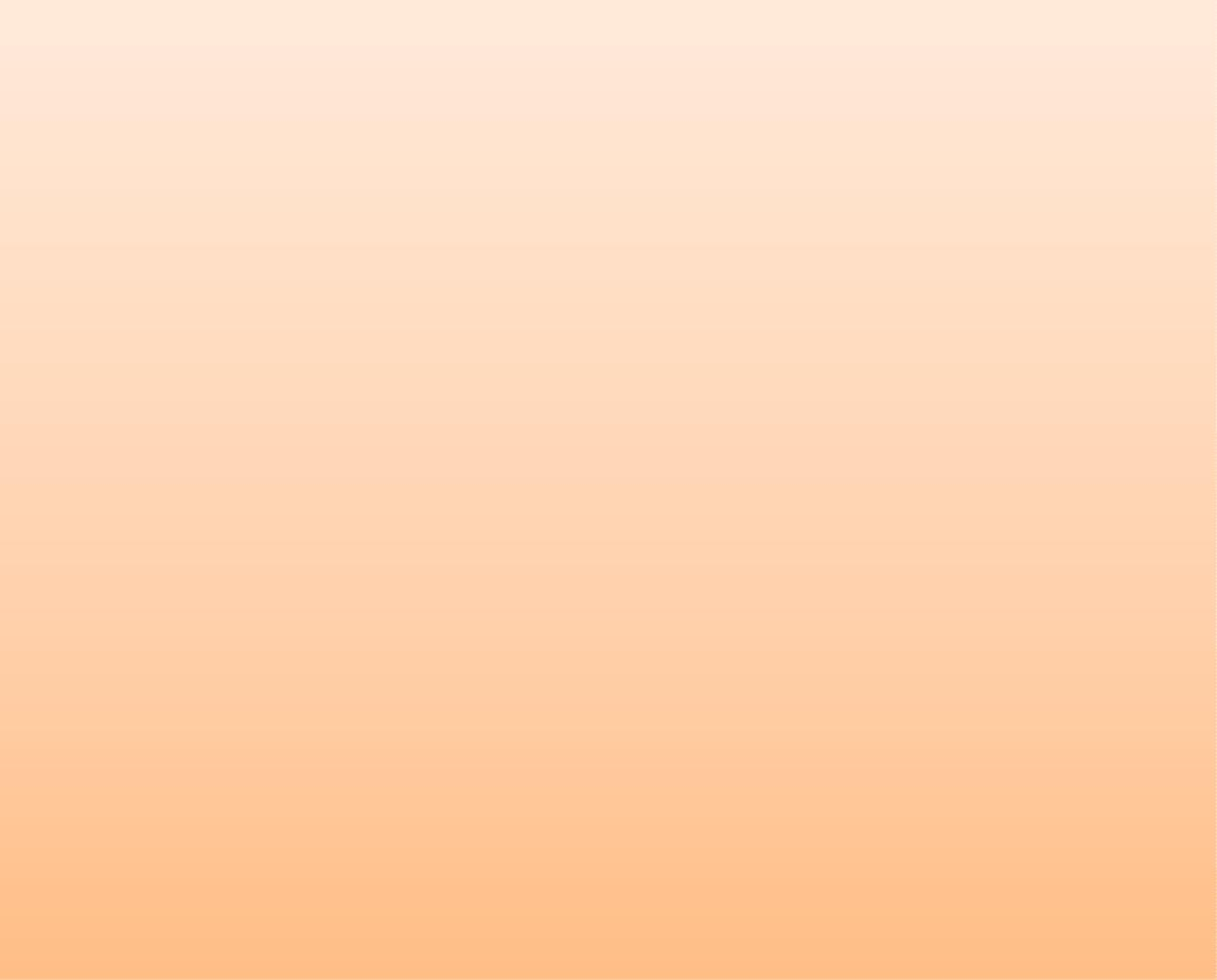 HAYVANCILIK BİRİM BAŞINA PRİM VE DESTEKLEME MİKTARLARI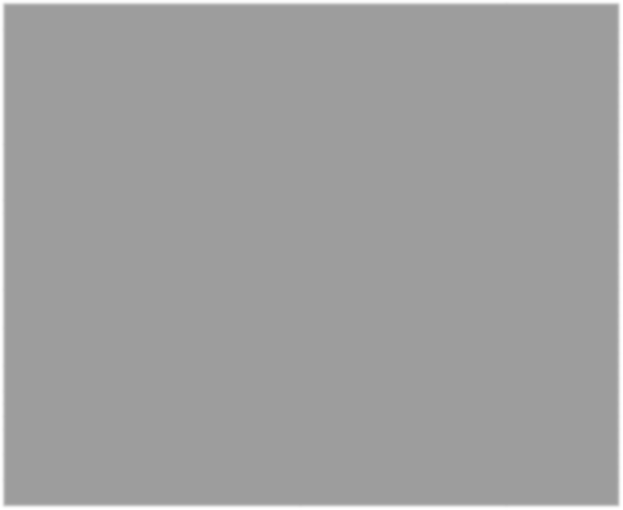 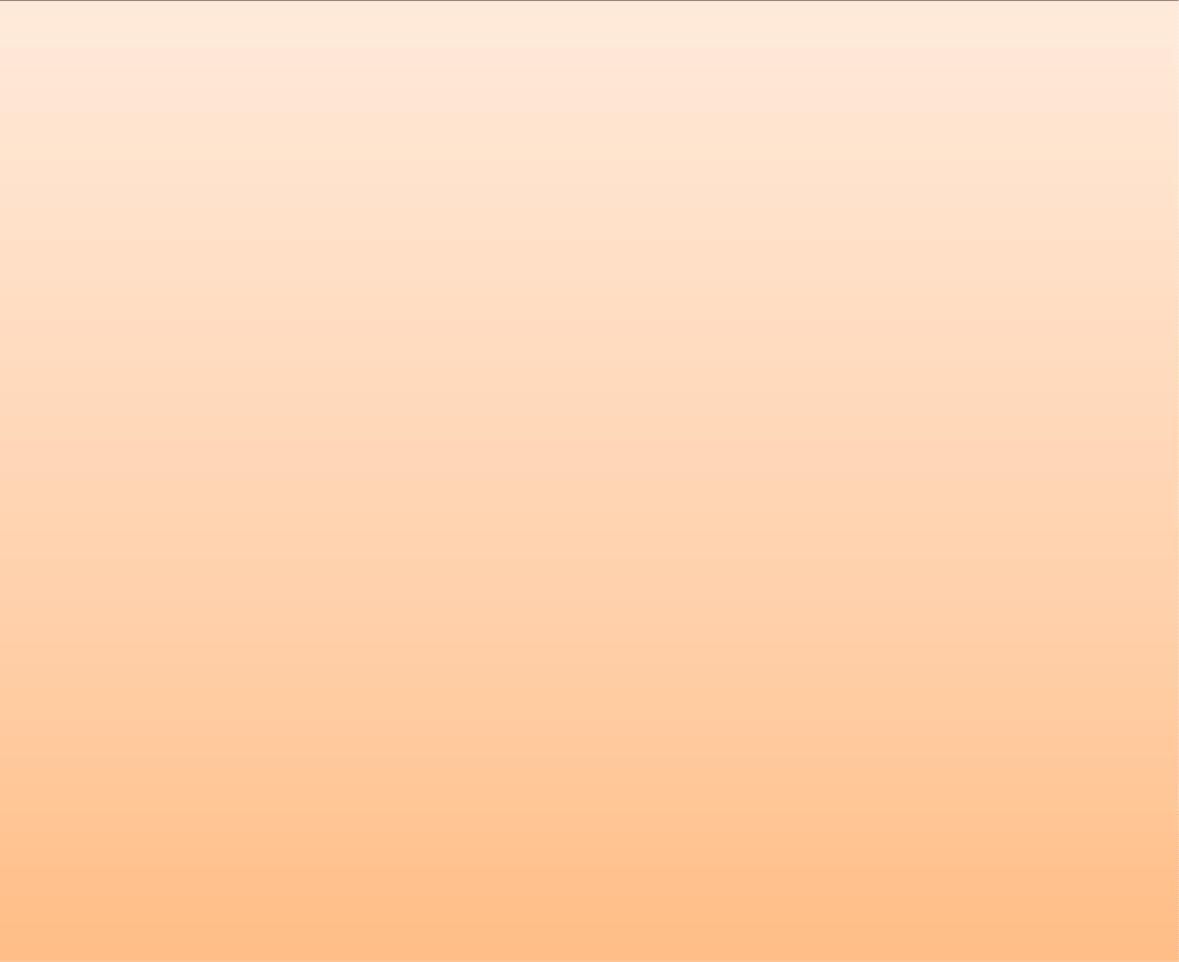 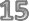 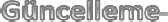 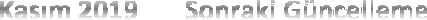 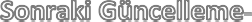 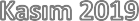 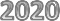 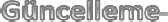 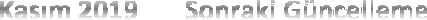 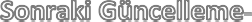 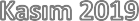 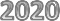 SUNİ TOHUMLAMA FAALİYETLERİ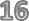 KÜLTÜR, MELEZ, YERLİ SIĞIR SAYILARIKÜLTÜR, MELEZ, YERLİ SIĞIR SAYILARIKÜLTÜR, MELEZ, YERLİ SIĞIR SAYILARIKÜLTÜR, MELEZ, YERLİ SIĞIR SAYILARIKÜLTÜR, MELEZ, YERLİ SIĞIR SAYILARIKÜLTÜR, MELEZ, YERLİ SIĞIR SAYILARIKÜLTÜR, MELEZ, YERLİ SIĞIR SAYILARIKÜLTÜR, MELEZ, YERLİ SIĞIR SAYILARIYILSIĞIR SAYILARI(Baş)SIĞIR SAYILARI(Baş)SIĞIR SAYILARI(Baş)SIĞIR SAYILARI(Baş)SIĞIR SAYILARI(Baş)SIĞIR SAYILARI(Baş)SIĞIR SAYILARI(Baş)YILKÜLTÜR%MELEZ%YERLİ%TOPLAM20021.859.78618,974.357.54944,453.586.16336,589.803.49820031.940.50619,834.284.89043,783.562.70636,409.788.10220042.109.39320,954.395.09043,653.564.86335,4010.069.34620052.354.95722,374.537.99843,113.633.48534,5210.526.44020062.771.81825,504.694.19743,183.405.34931,3210.871.36420073.295.67829,864.465.35040,463.275.72529,6811.036.75320083.554.58532,734.454.64741,022.850.71026,2510.859.94220093.723.58334,704.406.04141,102.594.33424,2010.723.95820104.197.89036,904.707.18841,402.464.72221,7011.369.80020114.836.54739,055.120.62141,342.429.16919,6112.386.33720125.679.48440,805.776.02841,502.459.40017,7013.914.91220135.954.33341,306.112.43742,392.348.48716,2914.415.25720146.178.75743,446.060.93742,611.983.41513,9514.223.10920156.385.34345,635.733.80340,971.874.92513,4013.994.07120166.588.52746,85.758.33640,91.733.29212,314.080.15520177.804.58848,96.536.07340,91.602.92510,115.943.58620188.419.20449,407.030.29741,251.593.0059,3517.042.50620198.559.85548,397.554.62542,711.573.6598,9017.688.1392020 1. DÖNEM8.924.87748,437.891.24442,831.610.0988,7418.426.219SAĞILAN HAYVAN SAYISI (Baş)SAĞILAN HAYVAN SAYISI (Baş)SAĞILAN HAYVAN SAYISI (Baş)SAĞILAN HAYVAN SAYISI (Baş)SAĞILAN HAYVAN SAYISI (Baş)SAĞILAN HAYVAN SAYISI (Baş)YILSIĞIRKOYUNKEÇİMANDATOPLAM20024.392.56813.637.1933.553.43851.62621.634.82520035.040.36212.477.2173.126.65657.37820.701.61320043.875.7229.919.1912.476.57439.36216.310.84820053.998.09710.166.0912.426.99338.20516.629.38620064.187.93110.245.8942.420.64236.35316.890.82020074.229.44010.109.9872.263.63030.46016.633.51720084.080.2439.642.1701.997.68932.61015.751.54220094.133.1489.407.8661.830.81432.36115.404.18920104.384.13010.583.6082.582.53935.72617.563.35020114.761.14211.561.1443.033.11140.21819.395.61520125.431.40013.068.4283.502.27238.20522.040.30520135.607.27214.287.2373.943.31851.94023.889.76720145.567.17614.511.9914.401.17354.79524.535.13520155.535.77315.362.9274.578.49462.99925.540.19320165.431.71415.149.4144.555.10563.32925.199.56220175.969.04717.503.4144.963.58169.49728.505.53920186.337.90618.819.2875.327.16675.87930.560.23820196.580.75319.836.9855.471.08679.33331.968.157Kaynak: TÜİKKaynak: TÜİKKaynak: TÜİKKaynak: TÜİKKaynak: TÜİKKaynak: TÜİKSÜT ÜRETİMİ (Ton )SÜT ÜRETİMİ (Ton )SÜT ÜRETİMİ (Ton )SÜT ÜRETİMİ (Ton )SÜT ÜRETİMİ (Ton )SÜT ÜRETİMİ (Ton )YILSIĞIRKOYUNKEÇİMANDATOPLAM20027.490.634657.388209.62150.9218.408.56820039.514.138769.959278.13648.77810.611.01120049.609.326771.715259.08739.27910.679.407200510.026.202789.878253.75938.05811.107.897200610.867.302794.681253.75936.35811.952.100200711.279.340782.587237.48730.37512.329.789200811.255.176746.872209.57031.42212.243.040200911.583.313734.219192.21032.44312.542.186201012.418.544816.832272.81135.48713.543.674201113.802.428892.822320.58840.37215.056.211201215.977.8381.007.007369.42646.98917.401.262201316.655.0091.101.013415.74351.94718.223.712201416.998.8501.113.937463.27054.80318.630.859201516.933.5201.177.228481.17462.75118.654.682201616.786.2631.160.413479.40163.08518.489.161201718.762.3191.344.779523.39569.40120.699.894201820.036.8771.446.271561.82675.74222.120.716201920.782.3741.521.455577.20970.34122.960.379Kaynak: TÜİKKaynak: TÜİKKaynak: TÜİKKaynak: TÜİKKaynak: TÜİKKaynak: TÜİKYılSIĞIRKOYUNKEÇİMANDA20021.705485998620031.888628985020042.4797810599820052.5087810599620062.595781051.00020072.6677710599720082.7587710599920092.803781051.00320102.847771061.00420112.899771061.00420122.942771051.00120132.970771051.00020143.0297610599520153.0597710599620163.0907710599620173.1437710599920183.1617710599820193.15877105887KAYNAK: TÜİK’VERİLERİNDEN HESAPLANMIŞTIR.KAYNAK: TÜİK’VERİLERİNDEN HESAPLANMIŞTIR.KAYNAK: TÜİK’VERİLERİNDEN HESAPLANMIŞTIR.KAYNAK: TÜİK’VERİLERİNDEN HESAPLANMIŞTIR.KAYNAK: TÜİK’VERİLERİNDEN HESAPLANMIŞTIR.BÜYÜKBAŞ HAYVAN SAYISI (Baş)BÜYÜKBAŞ HAYVAN SAYISI (Baş)BÜYÜKBAŞ HAYVAN SAYISI (Baş)KÜÇÜKBAŞ HAYVAN SAYISI (Baş)KÜÇÜKBAŞ HAYVAN SAYISI (Baş)KÜÇÜKBAŞ HAYVAN SAYISI (Baş)YILSIĞIRMANDATOPLAMKOYUNKEÇİTOPLAM20021.774.10710.1101.784.2173.935.393757.4654.692.85820031.591.0459.5211.600.5663.554.078607.0064.161.08420041.856.5499.8581.866.4073.933.973570.5124.504.45820051.630.4718.9201.639.3914.145.343688.7044.834.04720061.750.9979.6581.760.6554.763.394803.0635.556.45720072.005.1409.5342.014.6746.456.5521.269.2287.725.78020081.736.1077.2511.743.3585.588.906767.5226.356.42820091.502.0734.8571.506.9303.997.348606.0424.603.39020102.602.24615.7202.617.9666.873.6261.219.5048.093.13020112.571.7657.2552.579.0205.479.5461.254.0926.733.63820122.791.0347.4262.798.4604.541.122926.7995.467.92120133.430.7232.4033.433.1264.958.2261.340.9096.299.13520143.712.2812.1763.714.4575.197.2891.570.2396.767.52820153.765.0771.3913.766.4685.008.4111.999.2417.007.65220163.900.3071.4993.901.8064.083.6201.756.3605.839.98020173.602.1156.1233.608.2385.134.3382.068.8667.203.20420183.426.1801.8803.428.0604.652.525693.4055.345.93020193.633.7303383.634.0685.057.026836.3765.893.402Kaynak: TÜİKKaynak: TÜİKKaynak: TÜİKKaynak: TÜİKKaynak: TÜİKKaynak: TÜİKKaynak: TÜİKET ÜRETİMİ (Ton )ET ÜRETİMİ (Ton )ET ÜRETİMİ (Ton )ET ÜRETİMİ (Ton )ET ÜRETİMİ (Ton )ET ÜRETİMİ (Ton )YILSIĞIRKOYUNKEÇİMANDATOPLAM2002327.62975.82815.4541.630420.5412003290.45463.00611.4871.709366.6562004365.00069.71510.3011.950446.9652005321.68173.74312.3901.577409.3912006340.70581.89914.1331.774438.5112007432.406118.07524.3601.989576.8302008370.61996.73813.7531.334482.4442009325.28674.63311.6751.005412.6212010618.584135.68723.0603.387780.7182011644.906107.07623.3181.615776.9152012799.34497.33417.4301.736915.8452013869.292102.94323.554366996.1552014881.99998.97826.7705261.008.27220151.014.926100.02133.9903261.149.26220161.059.19582.48531.0113511.173.0422017987.482100.05837.5251.3391.126.40320181.003.859100.83113.6034021.118.69520191.075.479109.38216.536731.201.469Kaynak: TÜİKKaynak: TÜİKKaynak: TÜİKKaynak: TÜİKKaynak: TÜİKKaynak: TÜİKYılTOHUMLAMA SAYISISPERMA ÜRETİMİSPERMA ÜRETİMİSPERMA ÜRETİMİYılTOHUMLAMA SAYISIÖZEL SEKTÖRKAMUTOPLAM2002624.840238.1251.409.2531.647.3782003666.423200.558808.3701.008.9282004846.089352.435884.6951.237.13020051.704.096362.4781.045.2701.407.74820062.211.6921.617.280952.5302.569.81020072.653.6911.717.359583.3002.300.65920082.090.6791.500.850713.0652.213.91520092.181.0421.561.269415.2251.976.49420102.800.8461.353.039345.9751.699.01420113.242.6241.527.398287.9951.815.39320123.671.526902.430434.2801.336.71020133.791.016931.570408.4951.340.06520143.950.7811.077.755367.5501.445.37520154.144.2251.047.575597.7201.645.29520163.632.1251.175.3751.165.2602.340.63520173.261.275840.0101.262.3942.102.40420183.138.1541.254.400861.2102.115.61020192.888.646977.890800.7101.778.60020203.143.9951.264.070857.5002.121.570Kaynak: HAYGEMKaynak: HAYGEMKaynak: HAYGEMKaynak: HAYGEMKaynak: HAYGEM